   СОВЕТ   ДЕПУТАТОВМУНИЦИПАЛЬНОГО ОБРАЗОВАНИЯ «ВОТКИНСКИЙ РАЙОН»«ВОТКА ЁРОС»МУНИЦИПАЛ КЫЛДЫТЭТЫСЬ ДЕПУТАТЪЁСЛЭН КЕНЕШСЫР Е Ш Е Н И Е « 09»   июня    2021 года                                                                                   № 372     О внесении изменений  в Положение «О Почетной грамоте Совета депутатов муниципального образования «Воткинский район», утвержденного решением Совета депутатов муниципального образования «Воткинский район» от  25.04.2018г. № 138  «О Почетной грамоте Совета депутатов муниципального образования «Воткинский район»       В соответствии с Федеральный закон  РФ от 02.03.2007 г. №25-ФЗ «О муниципальной службе в Российской Федерации», законом   Удмуртской    Республики от 20 марта 2008 года № 10-РЗ  «О муниципальной службе в Удмуртской Республике», руководствуясь Уставом муниципального образования «Воткинский район»,            Совет депутатов муниципального образования «Воткинский район» РЕШАЕТ:1.Внести  в  Положение «О Почетной грамоте Совета депутатов муниципального образования «Воткинский район», утвержденное  решением  Совета депутатов муниципального образования «Воткинский район» от  25.04.2018г. № 138 следующие  изменения:Пункт  4.4 статьи 4  изложить в следующей редакции: «Рекомендовать руководителям учреждений, предприятий и организаций, внесшим ходатайство о награждении, выплачивать премию лицу, награжденному   грамотой  Совета депутатов  муниципального образования  "Воткинский  район", в размере не менее 1000 рублей».2. Настоящее решение вступает в силу с момента его принятия.         	3.Разместить настоящее решение на официальном сайте муниципального образования «Воткинский район» в информационно-телекоммуникационной сети Интернет и опубликовать в средстве массовой информации «Вестник правовых актов муниципального образования «Воткинский район».Председатель Совета депутатовмуниципального образования«Воткинский район»                                                                                         М.А Назаровг. Воткинск« 09 » июня  2021 года№ 372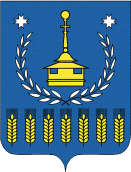 